AgendaWelcome and Introductions/Roll CallVirtual Learning Collaborative Presentation Working Alone Together (A Human Workplace Virtual Gathering)“Struggling to adapt to the sudden changes to work and life, many of us face an unexpected set of new challenges and fears from loneliness, to finance uncertainty, to stress teaching kids while working. We may question our purpose. Anxiety builds as we hold all this in. Join with others in an honest conversation about “working alone together” in the age of the pandemic. Participants come away from this 90 minute session with less stress, greater focus, restored well-being and improved ability to contribute to work and daily life.”Presenter: John Cramer, CMS Innovation Center 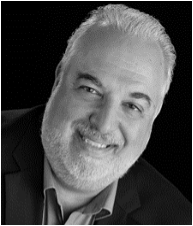 CEO and Chief Transformation Officer, Radical Insights, Inc. Partner, Care Collaboratory John helps organizations identify, develop, and execute change that is strategically relevant for the sake of competitive advantage and achieves “sustainable effectiveness” - a triple bottom line of economic, environmental, andsocial outcomes. John holds a Bachelor of Arts degree in Music with a minor in German literature from Illinois State University and a Master of Science degree in Organization Development from Pepperdine University Graziadio Business School. Based in Stafford, Texas, John helps leaders, teams, and organizations to innovate and achieve higher levels of performance by focusing on creativity, leadership, team effectiveness, and business results. John is an innovator, creative thinker, process designer, and a Certified Six Sigma Master Black Belt. Upcoming Activities and EventsRHP 8 & 17 Learning Collaborative Series Event #2•	Date/Time: Tuesday, September 22, 2020 from 8:30 – 9:30 AM CST (9:30 – 10:30 EST)Topic: CMS Innovation Center Presentation on Community Health Access and Rural Transformation (CHART) Model RSVP by September 21 to TAMHSC Anchor Team (tamhsc-1115-anchor-team@tamu.edu) 